FACULTAD DE EDUCACIÓN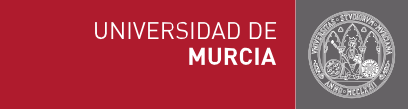 PRA´ CTICAS ESCOLARES II GRADO DE EDUCACIÓN PRIMARIAFICHA DE EVALUACIO´ N DEL ALUMNADO EN PRA´ CTICASCurso Académico 20    /20 	DATOS DEL ESTUDIANTEApellidos: . . . . . . . . . . . . . . . . . . . . . . . . . . . . . . . . . . . . . . . . . . . . . . . . . . . . . .Nombre:  . . . . . . . . . . . . . . . . . . . . . . . . . . . . . . . . . . . . . . . . . . . . . . . . . . . . . . .DNI:  . . . . . . . . . . . . . . . . . . . . . . . . Teléfono:  . . . . . . . . . . . . . . . . . . . . . . . .DATOS DEL COLEGIOCentro de prácticas: . . . . . . . . . . . . . . . . . . . . . . . . . . . . . . . . . . . . . . . . . . . . . . . . . . . . . . . . . . . . . . . . .Localidad: . . . . . . . . . . . . . . . . . . . . . . . . . . . . . . . . . . . . . . . . . . . . . . . . . . . . . . . . . . . . . . . . . . . . . . . . . . .Maestro tutor o maestra tutora: . . . . . . . . . . . . . . . . . . . . . . . . . . . . . . . . . . . DNI: . . . . . . . . . . .Coordinador/a de prácticas:  . . . . . . . . . . . . .  . . . . . . . . . . . . .  . . . . . . . . . . . . DNI:  . . . . . . . . . . . .Etapa y nivel asignado al estudiante en prácticas:  . . . . . . . . . . . . . . . . . . . . . . . . . . . . . . . . . . . .Tutor o tutora de Facultad: . . . . . . . . . . . . . . . . . . . . . . . . . . . . . . . . . . . . . . . . . . . . . . . . . . . . . . . . . .Propuesta de calificación numérica:FICHA TM2: EVALUACIÓN DEL ESTUDIANTE (COMPETENCIAS Y RESULTADOS DE APRENDIZAJE)(Por el maestro tutor)ESTUDIANTE:	.........................................................................¿Considera que el estudiante ha cubierto suficientemente los objetivos relativos a su período de prácticas en el centro?SI	NOCalificación del estudiante (de 0 a 4):	aaSi en el informe final efectuado por el tutor del centro se considera que el estudiante no  cubre suficientemente los objetivos relativos a su periodo de prácticas en el centro, la calificación de las Prácticas Escolares II será de suspenso y el alumno deberá repetir sus prácticas en otrocentro educativo.La calificación del maestro tutor supone el 40 % de la calificación final. Para superar la asignatura, los estudiantes deberán obtener, al menos, la mitad de la puntuación establecida tanto en el informe del maestro tutor como en el del tutor de Facultad.Fecha.El maestro tutor o la maestra tutora.Fdo.:.....................................FICHA TU2: EVALUACIÓN DEL ESTUDIANTE (Tutor de Facultad)(COMPETENCIAS Y RESULTADOS DE APRENDIZAJE)2 ESTUDIANTE:	.........................................................................2Para evaluar los resultados de aprendizaje y establecer la calificación numérica delestudiante hay que tener en cuenta si la presentación del portafolio es correcta (índice, paginación, bibliografía...), si la redacción (sintaxis, ortografía...) es adecuada y si el portafolio se entregó en la forma y fecha previstas.Calificación numérica:AMPLIACIO´ N DE LA INFORMACIO´ N Y OBSERVACIONES:Fecha.El tutor de Facultad.Fdo.: ...............................................PropuestaInforme del tutor de Facultad (hasta 5,5)Informe del maestro tutor (hasta 4)Seminarios transversales (vicedecanato) (hasta 0,5)PROPUESTA  DE  CALIFICACIO´ N  GLOBALPropuesta de matrícula de honor(marcar con una x y adjuntar los dos informes según modelo reglado -pedir en Decanato-)RESULTADOS DE APRENDIZAJEInsuficienteSuficienteNotableSobresaliente1. La integración y participación en las actividades del centro.1. La integración y participación en las actividades del centro.1. La integración y participación en las actividades del centro.1. La integración y participación en las actividades del centro.1. La integración y participación en las actividades del centro.Ha asistido al colegio en el horario lectivo del centro y en el complementario delmaestro.Ha respetado las normas del centro.Ha asistido a reuniones de claustro, ciclo onivel desarrolladas durante el período de prácticas.Ha	participado	y	colaborado	en	lasactividades complementarias y extraescolares organizadas por el centro.Ha mostrado interés por conocer experiencias innovadoras que se llevan a cabo en el centro.2. Actitudes.2. Actitudes.2. Actitudes.2. Actitudes.2. Actitudes.Ha actuado teniendo en cuenta los principios´éticos que deben presidir la práctica docente.Ha mantenido una actitud de colaboración enel centro y en el aula.Ha trabajado de forma colaborativa con suscompañeros y otros profesionales.Ha sido respetuoso con todos los miembrosdel centro:MaestrosAlumnosFamiliasOtro personalHa aceptado de buen grado críticas y su-gerencias.Ha mostrado interés por aprender.3. El trabajo en el aula.3. El trabajo en el aula.3. El trabajo en el aula.3. El trabajo en el aula.3. El trabajo en el aula.Se ha dirigido al alumnado con un lenguajeclaro y accesible.Se ha expresado con claridad y correcciónortográfica y gramatical.Ha sido hábil en el acceso y manejo de fuentes de información relacionadas con laEducación Primaria.Conoce las características del grupo dealumnos con el que ha desarrollado sus prácticas.Conoce los recursos materiales, temporales,espaciales y humanos del aula y cómo se organizan.Identifica las estrategias metodológicas utilizadas en el aula y los principales problemas de enseñanza y aprendizaje que sehan encontrado en su clase.Ha gestionado los problemas habituales de comportamiento y las relaciones interpersonales entre los alumnos, utilizando técnicas que favorecían el desarrollo socio afectivo, la educación en valores y el respetoentre ellos.Ha tenido una actitud respetuosa ante ladiversidad del alumnado.Conoce y utiliza los contenidos que setrabajan en el aula durante las Prácticas.Diseña	actividades	adecuadas	sobre contenidos previstos en la programación delaula.Pone en práctica actividades de aula de acuerdo con el diseño previsto, adaptando las a las circunstancias del alumnado y del aula.Utiliza adecuadamente las expresiones y elvocabulario específico en cada materia.Identifica los errores habituales que come- ten los alumnos, analiza sus posibles causas y establece implicaciones para el proceso deenseñanza.Reflexiona sobre su práctica e identificapuntos	fuertes	y	débiles	formulando propuestas de mejora.Consigue los objetivos de aprendizajepropuestos.Evalúa adecuadamente los aprendizajeslogrados por el alumnado.Destaca en:Tiene dificultades para:Destaca en:Tiene dificultades para:Destaca en:Tiene dificultades para:Destaca en:Tiene dificultades para:Ausencias: Justificadas ()No justificadas ()RESULTADOS DE APRENDIZAJEInsufic.Sufic.Notabl.Sobr.Apartado 1. Informes sobre el conocimiento del centro escolar y del aula,y actitudes profesionales  (Secciones I, II y III del portafolio)	(Fichas 1–8)Apartado 1. Informes sobre el conocimiento del centro escolar y del aula,y actitudes profesionales  (Secciones I, II y III del portafolio)	(Fichas 1–8)Apartado 1. Informes sobre el conocimiento del centro escolar y del aula,y actitudes profesionales  (Secciones I, II y III del portafolio)	(Fichas 1–8)Apartado 1. Informes sobre el conocimiento del centro escolar y del aula,y actitudes profesionales  (Secciones I, II y III del portafolio)	(Fichas 1–8)Apartado 1. Informes sobre el conocimiento del centro escolar y del aula,y actitudes profesionales  (Secciones I, II y III del portafolio)	(Fichas 1–8)Muestra habilidades de acceso y gestión de la información.Participa en actividades complementarias y realiza uninforme sobre las mismas.Conoce los cauces de colaboración del centro con distintos sectores de la comunidad educativa, especialmente con las familias.Conoce e informa sobre las experiencias innovadorasque se llevan a cabo en el centro, si procede.Describe las reuniones a las que ha asistido en el centro.Describe adecuadamente el aula en la que ha realizadolas prácticas, en particular la organización de tiempos y tareas.Describe adecuadamente las características de losalumnos con los que ha estado durante las prácticas.Describe adecuadamente los contenidos que se trabajan en el aula durante las prácticas.Plasma adecuadamente el conocimiento y la reflexiónsobre cómo gestiona el maestro tutor el aula en la que desarrolla sus prácticas.Identifica las estrategias metodológicas utilizadas en elaula y los principales problemas de enseñanza y aprendizaje que encuentra en su clase.Apartado 2. Informes sobre planificación de la acción docente(Sección IV del portafolio)	(Fichas 9 y 10)Apartado 2. Informes sobre planificación de la acción docente(Sección IV del portafolio)	(Fichas 9 y 10)Apartado 2. Informes sobre planificación de la acción docente(Sección IV del portafolio)	(Fichas 9 y 10)Apartado 2. Informes sobre planificación de la acción docente(Sección IV del portafolio)	(Fichas 9 y 10)Apartado 2. Informes sobre planificación de la acción docente(Sección IV del portafolio)	(Fichas 9 y 10)Planifica y describe por escrito el diseño y la gestiónde las actividades puntuales.Actividad 1Actividad 2Actividad 3Realiza los informes sobre la puesta en práctica delas actividades docentes puntuales planificadas. Todos los apartados de dichos informes están fundamentados adecuadamente.Planifica con la fundamentación adecuada la unidadde programación.Realiza un informe sobre la puesta en práctica y la evaluación de la unidad de programación diseñada, fundamentando adecuadamente todos los apartados.Utiliza adecuadamente las expresiones y el vocabularioespecífico de las materias curriculares trabajadas.Identifica los errores habituales que cometen los alumnos, analiza sus posibles causas y establece implicaciones parael proceso de enseñanza.Apartado 3. Seguimiento e informe final de las prácticas.Autoevaluación del estudiante (Secciones V y VI del portafolio)	(Fichas 11, 12 y 13)Apartado 3. Seguimiento e informe final de las prácticas.Autoevaluación del estudiante (Secciones V y VI del portafolio)	(Fichas 11, 12 y 13)Apartado 3. Seguimiento e informe final de las prácticas.Autoevaluación del estudiante (Secciones V y VI del portafolio)	(Fichas 11, 12 y 13)Apartado 3. Seguimiento e informe final de las prácticas.Autoevaluación del estudiante (Secciones V y VI del portafolio)	(Fichas 11, 12 y 13)Apartado 3. Seguimiento e informe final de las prácticas.Autoevaluación del estudiante (Secciones V y VI del portafolio)	(Fichas 11, 12 y 13)Plasma adecuadamente lo tratado en las sesionesde tutoría quincenal.Reflexiona sobre sus prácticas, identifica puntos fuertes y débiles y formula propuestas de mejora.Ponderación CalificaciónSecciones I, II, III, V y VI del portafolio(Apartados 1 y 3 de la Ficha TU2).20 %Sección IV del portafolio(Apartado 2 de la Ficha TU2).30 %Participación en Seminarios(Ficha TU1).5 %CALIFICACIÓN (de 0 a 5,5)